Reproduis ce losange.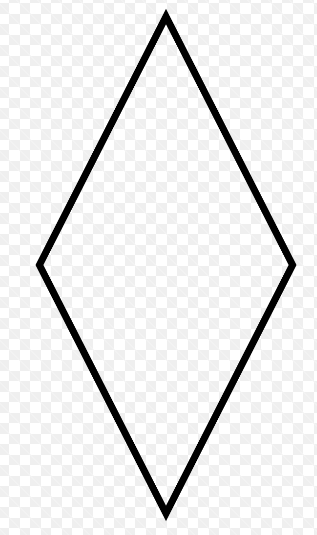 Reproduis la fusée.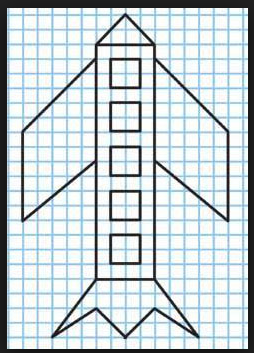 Reproduis ces carrés.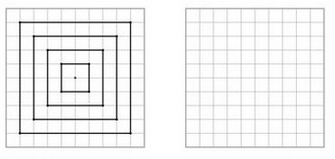 Reproduis ce cercle.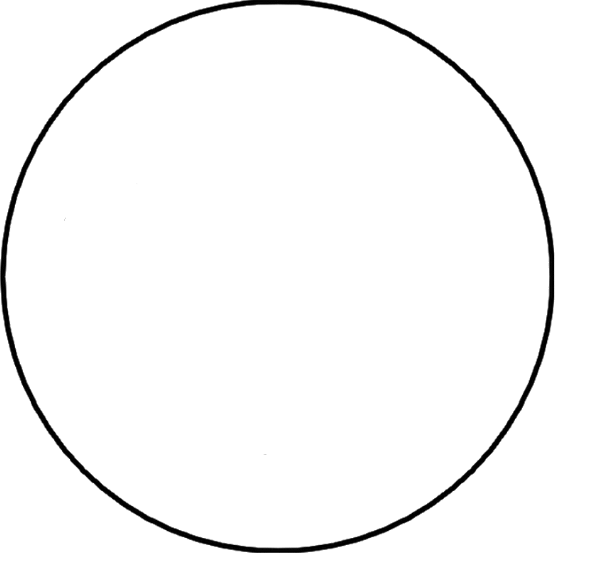 Reproduis le poisson.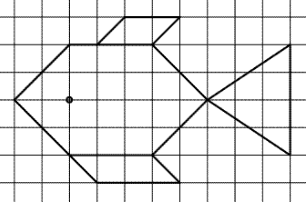 Reproduis le bonhomme de neige.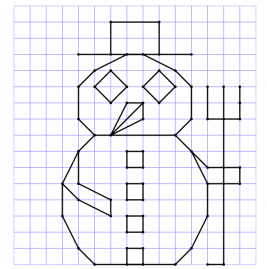 Reproduis la maison.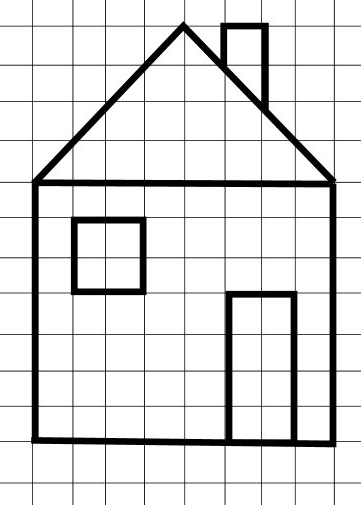 Colorie le ou les angles droits de cette figure.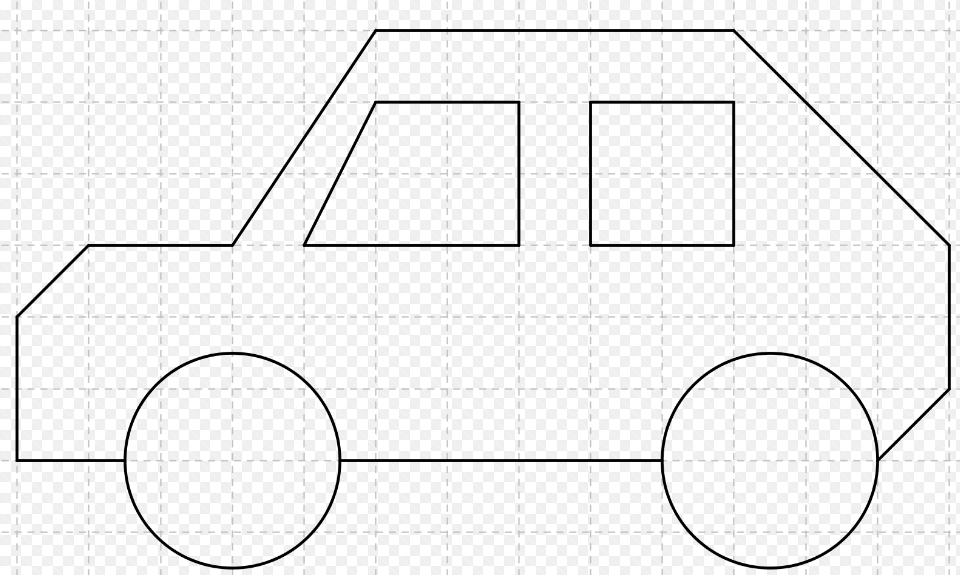 Colorie le ou les angles droits de la maison.Colorie le ou les angles obtus de la figure.Complète ces figures par symétrie.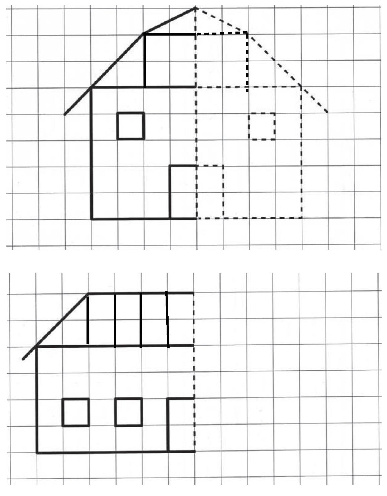 Complète cette figure par symétrie.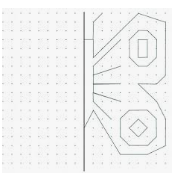 Reproduis le phare.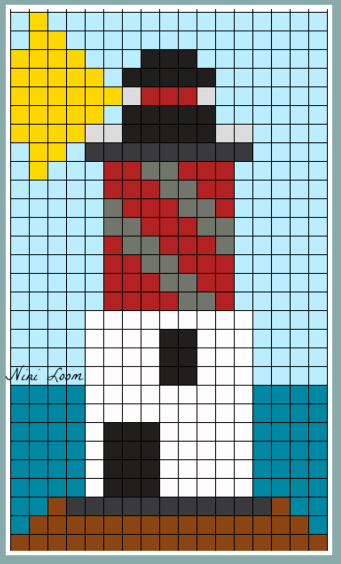 Reproduis la voiture.Reproduis ce triangle.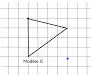 Colorie le ou les angles droits du rectangle.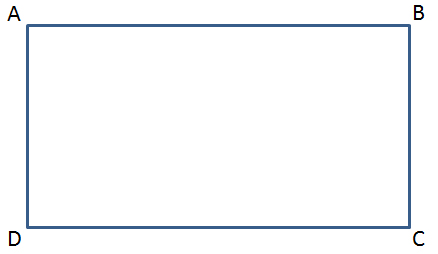 Reproduis cette figure par symétrie.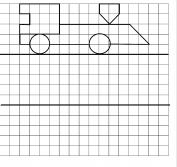 Complète cette figure par symétrie.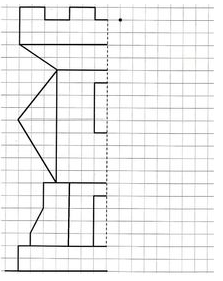 Trace le ou les axes de symétrique de cette figure.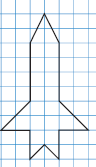 Trace le ou les axes de symétrique de cette figure.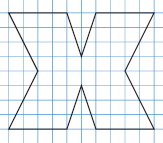 Trace le ou les axes de symétrique de cette figure.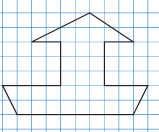 Trace le ou les axes de symétrique de cette figure.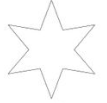 Reproduis ce losange.Reproduis la fusée.Reproduis ces carrés.Reproduis ce cercle.Reproduis le poisson.Reproduis le bonhomme de neige.Reproduis la maison.Colorie le ou les angles droits de cette figure.Colorie le ou les angles droits de la maison.Colorie le ou les angles obtus de la figure.Complète ces figures par symétrie.Complète cette figure par symétrie.Reproduis le phare.Reproduis la voiture.Reproduis ce triangle.Colorie le ou les angles droits du rectangle.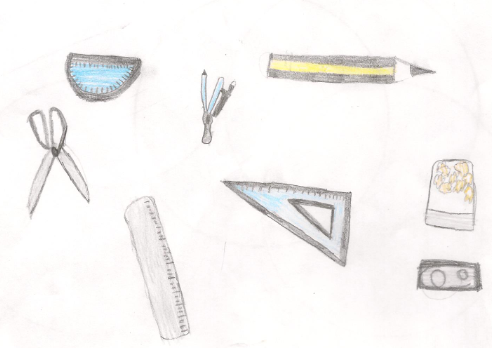 